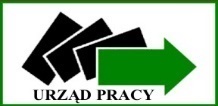 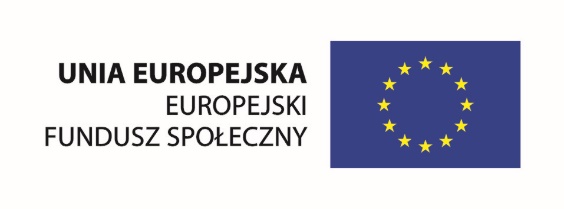 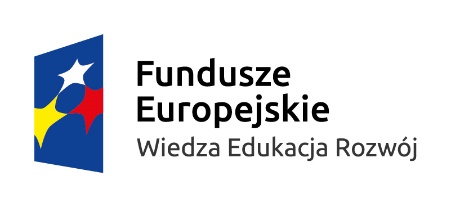 OGŁOSZENIE O NABORZE WNIOSKÓW O PRZYZNANIE BONU NA ZASIEDLENIEPowiatowy Urząd Pracy w Makowie Mazowieckim ogłasza nabór wniosków o przyznanie bonu na zasiedlenie w związku z zamiarem podjęcia zatrudnienia, innej pracy zarobkowej lub działalności gospodarczej poza miejscem zamieszkania przez osoby bezrobotne w ramach Programu Operacyjnego Wiedza Edukacja Rozwój 2014-2020 pn. „Aktywizacja osób młodych pozostających bez pracy 
w powiecie makowskim (II)” współfinansowanego ze środków Europejskiego Funduszu Społecznego.W ramach projektu zostaną przyznane bony na zasiedlenie osobom  do 29 roku życia włącznie, spełniających kryterium NEET (tj. osoby nie uczące się, nie pracujące i nie szkolące się ze środków publicznych w okresie ostatnich 4 tygodni), w tym dla:- osób długotrwale bezrobotnych, przy czym: osoby, które nie mają ukończonych 25 lat stają się osobami długotrwale bezrobotnymi (w myśl zasad projektu) pozostając bez pracy przez okres 6-u miesięcy przed rozpoczęciem uczestnictwa w projekcie osoby w wieku 25-29 lat stają się osobami długotrwale bezrobotnymi (w myśl zasad projektu) pozostając bez pracy przez okres 12-u miesięcy przed rozpoczęciem uczestnictwa w projekcie- osób posiadających orzeczenie o niepełnosprawności- pozostałych osób z kategorii NEET w wieku 18-29 latJednocześnie pragniemy przypomnieć, że aby otrzymać bon na zasiedlenie należy podjąć zatrudnienie, inną pracę zarobkową lub działalność gospodarczą nie wcześniej niż w dniu podpisania umowy na bon zasiedleniowy. Do tego czasu należy pozostawać w rejestrze osób bezrobotnych.Nabór będzie trwał od 19.10.2017 do wyczerpania limitu środków.Maków Mazowiecki, dnia 19.10.2017 roku.